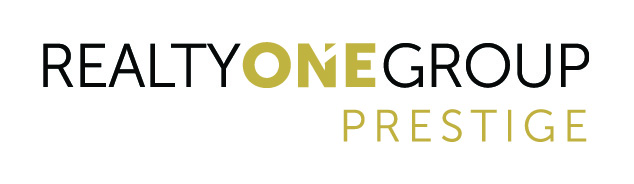 January 5th, 2021We at Realty One Group, Inc. (“ROG” or “Company”) know you care about how your personal information is used and shared, and we take your privacy seriously. Please read the following to learn more about our Privacy Policy. By using or accessing the website in any manner, you acknowledge that you accept the practices and policies outlined in this Privacy Policy, and you hereby consent that we will collect, use, and share your information in the following ways.Remember that your use of Company’s website is at all times subject to the Terms and Conditions, which incorporates this Privacy Policy. Any terms we use in this Policy without defining them have the definitions given to them in the Terms and Conditions.What Does This Privacy Policy cover?
This Privacy Policy covers our treatment of personally identifiable information (“Personal Information”) that we gather when you are accessing or using our website, but not to the practices of companies we don’t own or control, or people that we don’t manage. We gather various types of Personal Information from our users, as explained in more detail below, and we use this Personal Information internally in connection with our services, including to personalize, provide, and improve our services, to allow you to set up a user account and profile, to contact you and allow other users to contact you, to fulfill your requests for certain products and services, and to analyze how you use the Services. In certain cases, we may also share some Personal Information with third parties, but only as described below.As noted in the Terms and Conditions, we do not knowingly collect or solicit personal information from anyone under the age of 13. If you are under 13, please do not attempt to register for the Services or send any personal information about yourself to us. If we learn that we have collected personal information from a child under age 13, we will delete that information as quickly as possible.Will Company Ever Change This Privacy Policy?
We’re constantly trying to improve our website and services, so we may need to change this Privacy Policy from time to time as well, but we will alert you to changes by placing a notice on the Services, by sending you an email, and/or by some other means.What Information Does Company Collect?
Information You Provide to Us: We receive and store any information you knowingly provide to us. For example, through the registration process and/or through your account settings, we may collect Personal Information such as your name, email address, phone number. Certain information may be required to register with us or to take advantage of some of our features.
We may communicate with you if you’ve provided us the means to do so. For example, if you’ve given us your email address, we may send you promotional email offers on behalf of other businesses, or email you about your use of the website. Also, we may receive a confirmation when you open an email from us. This confirmation helps us make our communications with you more interesting and improve our services.Collection and Use of Your Personal Information
We collect your Personal Information on the Site in order to enhance the services we offer you. We collect Personal Information from you only when you voluntarily submit it in order to obtain certain services or information, including (A) registrations for special communications, such as saving a search for you and, but only if you request it, sending you new listings that fit the profile of your saved search; (B) requests to find a property, to list your property, and to find a sales associate or relocation specialist; (C) requests to contact us; (D) requests to receive periodic industry updates; and (E) applications for employment.Information Collected Automatically
Whenever you interact with our Services, we automatically receive and record information on our server logs from your browser or device, which may include your IP address, geolocation data, device identification, “cookie” information, the type of browser and/or device you’re using to access our Services, and the page or feature you requested. “Cookies” are identifiers we transfer to your browser or device that allow us to recognize your browser or device and tell us how and when pages and features in our Services are visited and by how many people. You may be able to change the preferences on your browser or device to prevent or limit your device’s acceptance of cookies, but this may prevent you from taking advantage of some of our features.Requests to Find or List a Property and to Find a Sales Associate
If you submit a request through this Site to find or list a property or to find a sales associate, you will be asked to provide Personal Information and we refer this information to sales associates to respond to your request. For example, if you ask that we list your property or if you ask to see more listings in a given area, you will be directed to a sales associate in that area.Information Collected from Other Websites and Do Not Track Policy
Through cookies we place on your browser or device, we may collect information about your online activity after you leave our Services. Just like any other usage information we collect, this information allows us to improve the Services and customize your online experience, and otherwise as described in this Privacy Policy. Your browser may offer you a “Do Not Track” option, which allows you to signal to operators of websites and web applications and services (including behavioral advertising services) that you do not wish such operators to track certain of your online activities over time and across different websites.Will Company Share Any of the Personal Information It Receives?
We do not rent or sell your Personal Information in personally identifiable form to anyone, except as expressly provided below.Advertisers: We allow advertisers and/or merchant partners (“Advertisers”) to choose the demographic information of users who will see their advertisements and/or promotional offers and you agree that we may provide any of the information we have collected from you in non-personally identifiable form to an Advertiser, in order for that Advertiser to select the appropriate audience for those advertisements and/or offers. For example, we might use the fact you are located in San Francisco to show you ads or offers for San Francisco businesses, but we will not tell such businesses who you are. Or, we might allow Advertisers to display their ads to users with similar usage patterns to yours, but we will not disclose usage information to Advertisers except in aggregate form, and not in a manner that would identify you personally. Note that if an advertiser asks us to show an ad to a certain audience or audience segment and you respond to that ad, the advertiser may conclude that you fit the description of the audience they were trying to reach.Affiliated Businesses: In certain situations, businesses or third party websites we’re affiliated with may sell or provide products or services to you through or in connection with the Services (either alone or jointly with us). You can recognize when an affiliated business is associated with such a transaction or service, and we will share your Personal Information with that affiliated business only to the extent that it is related to such transaction or service. We have no control over the policies and practices of third party websites or businesses as to privacy or anything else, so if you choose to take part in any transaction or service relating to an affiliated website or business, please review all such business’ or websites’ policies.Our Agents: We employ other companies and people to perform tasks on our behalf and need to share your information with them to provide products or services to you; for example, we may use a payment processing company to receive and process your credit card transactions for us. Unless we tell you differently, our agents do not have any right to use the Personal Information we share with them beyond what is necessary to assist us.User Profiles and Submissions: Certain user profile information, including your name, location, and any video or image content that such user has uploaded to the Services, may be displayed to other users to facilitate user interaction within the Services or address your request for our services. Please remember that any content you upload to your public user profile, along with any Personal Information or content that you voluntarily disclose online in a manner other users can view (on discussion boards, in messages and chat areas, etc.) becomes publicly available, and can be collected and used by anyone. Your user name may also be displayed to other users if and when you send messages or comments or upload images or videos through the Services and other users can contact you through messages and comments.Business Transfers: We may choose to buy or sell assets, and may share and/or transfer customer information in connection with the evaluation of and entry into such transactions. Also, if we (or our assets) are acquired, or if we go out of business, enter bankruptcy, or go through some other change of control, Personal Information could be one of the assets transferred to or acquired by a third party.Protection of Company and Others: We reserve the right to access, read, preserve, and disclose any information that we reasonably believe is necessary to comply with law or court order; enforce or apply our Terms and Conditions and other agreements; or protect the rights, property, or safety of Company, our employees, our users, or others.Is Personal Information About Me Secure?
We endeavor to protect the privacy of your account and other Personal Information we hold in our records, but unfortunately, we cannot guarantee complete security. Unauthorized entry or use, hardware or software failure, and other factors, may compromise the security of user information at any time.Under California Civil Code Sections 1798.83-1798.84, California residents are entitled to contact us to prevent disclosure of Personal Information to third parties for such third parties’ direct marketing purposes; in order to submit such a request, please contact us at rapidresponse@realtyonegroup.com.What If I Have Questions About This Policy?
If you have any questions or concerns regarding our, privacy policies, please send us a detailed message to onesupport@realtyonegroup.com, and we will try to resolve your concerns.Location of Servers and Transfer of Information to the United States
The Site is hosted by servers in the United States. If you are located outside of the United States, your Personal Information will be transferred to the United States. By submitting your Personal Information, you consent to its transfer to the United States and to its storage, processing, and use there in accordance with this Privacy Statement.Scope of this Privacy Statement
This Privacy Statement applies to your use of this Site only. We do not own, operate or control the web sites of our sales associates. Accordingly, this Statement does not apply to a sales associate’s web site or to a sales associate’s collection, use, storage and disclosure of your Personal Information.